关于增设上海地区音乐基础知识考级场次的公   告上海音乐学院社会艺术水平考级办公室于2021年1月16日发布《上海上海音乐学院2020年冬季社会艺术水平考级简章（上海地区）》，并根据简章安排了上海地区考级活动，由于受疫情等相关因素影响，截至目前，上海地区仍有一定数量考生未能参加音乐基础知识考级，为尽量满足广大考生需求，本着对考生负责、对社会负责的态度，经研究决定，增设考级场次。具体安排如下：增设场次时间安排：1、考试时间：2021年05月22日2、报名时间：2021年5月14日—5月18日3、准考证打印时间：2021年5月20日—5月21日4、成绩查询：由上海音乐学院官网另行公布。5、证书发放：由上海音乐学院官网另行公布。增设场次具体考点：（见附件一）三、注意事项1、2021年4月22日-5月8日已在上海地区各考级承办机构预登记报名信息的考生，由各承办机构汇总至考级办公室集中报名，考生无须再次报名，只需按时间节点打印准考证参加考试；2、本次增设音乐基础知识考试使用教材为《乐理视唱练耳考级教程》（蒋维民、周温玉 编，上海音乐学院出版社出版）；3、本次增设考级活动相关考务要求及疫情防控要求按照2021年1月16日上海音乐学院官网发布的考级简章执行。上海音乐学院官网：https://www.shcmusic.edu.cn/（“人才教育”专栏-“社会教育”-“音乐考级”栏目）附件一：《上海音乐学院增设上海地区音乐基础知识考级场次安排表》上海音乐学院社会艺术水平考级办公室2021年5月14日附件一：上海音乐学院增设上海地区音乐基础知识考级场次安排表报名流程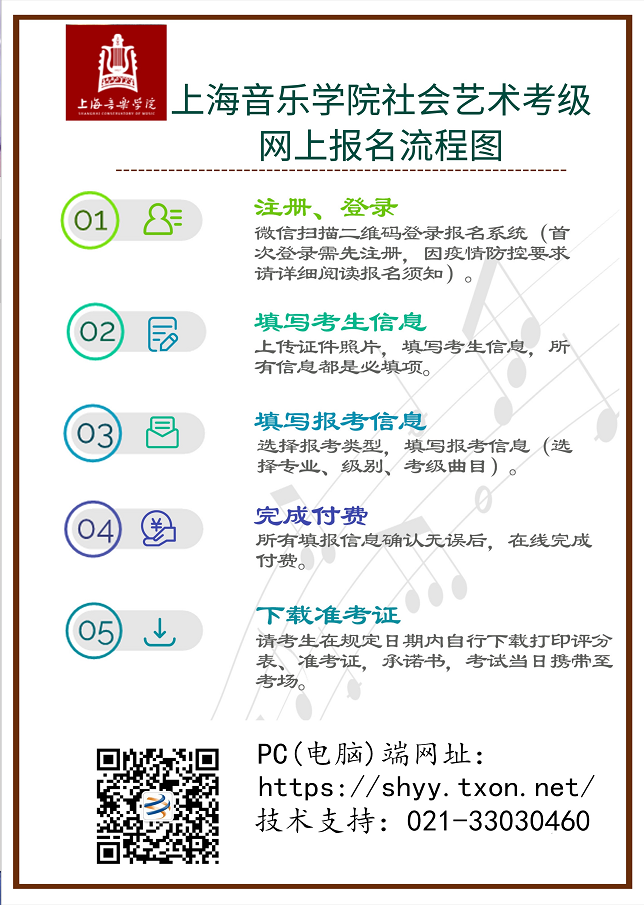 序号承办单位考试日期考试地址联系电话乐理开考级别1上海海音乐器有限公司5月22日浦东高行镇街道巨峰路1555号金苹果双语学校成老师33310933开考级别：ABCD2上海诚馨文化艺术发展有限公司5月22日宝山区沪太路2899弄2921号（上海宝山区交响音乐专修学校内）俞老师13918857597开考级别：ABC3上海华音文化发展有限公司5月22日浦东新区上南路3521号D幢2号门4楼郭老师15902100033开考级别：ABCD4上海郁米教育培训有限公司5月22日周浦镇繁荣东路151号郁老师13501666587开考级别：B级5上海耶习雅文化传播有限公司5月22日嘉定区安亭镇新源路1296号陈老师18917510135开考级别：ABC6上海闵行区敦煌艺术学校5月22日闵行区都市路3491号宋老师5473788054719100开考级别：ABCD7上海市贺绿汀艺术专修学校5月22日岳阳路18号（上海音乐学院附中边门）原东平路9号校门升级改造李老师64151212开考级别：B